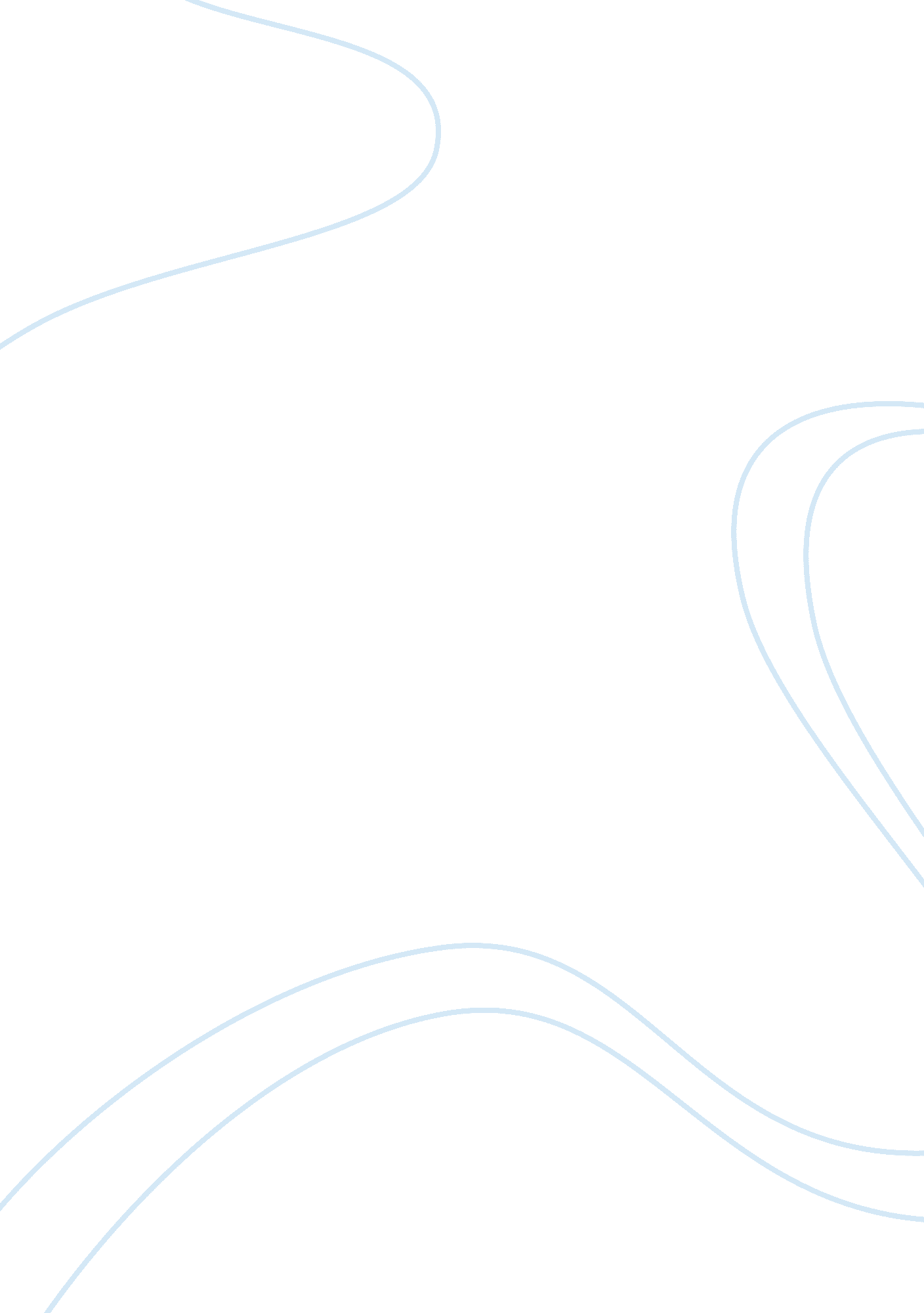 Good example of report on demographics of the districtSociology, Population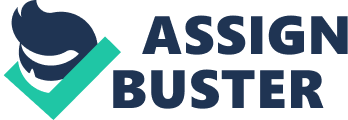 Report to the School Board The district comprises of multi-cultural and multi-ethnic population with majority of American white people whereas Chinese, African Americans and Indians are in minority. The district’s population consists of 55% females and 45% males. 50% of the district’s population consists of students of up to the level of high school. The major professions of the district’s people include industrial production, transportation and fishing. Reduction of the Sports Program It has been noted with great concerns that there has been significant reduction in conducting sports related programs in the district due to over emphasis placed on routine curricular activities and study classes in schools. It is pertinent to mention here that sports play vital role in not only improving the physical health of an individual but it also enhances the mental abilities . About a couple of years back, there were lots of sports program held in the district by various schools while arranging inter-schools competitions; however, in past two years no significant sports related activity was noted at interschool level. Similarly the sports activities at intra-school level have also been reduced this year. Conclusion and Recommendations It is decided to conduct a grand sports competition at district level while inviting all the schools to participate in the competition with full zeal and zest. This grand competition will have a first prize money of 1000$ to the wining team and 500$ to the runner up team. All the schools are recommended to prepare for the grand sports competition beforehand through arranging sports activities within the schools. The grand sports competition will start in the last week of next month and will continue for about two weeks. Works Cited Morgan, William P. Physical Activity And Mental Health. London: Taylor & Francis, 2013. 